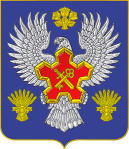 ВОЛГОГРАДСКАЯ ОБЛАСТЬ П О С Т А Н О В Л Е Н И ЕАДМИНИСТРАЦИИ ГОРОДИЩЕНСКОГО МУНИЦИПАЛЬНОГО РАЙОНАот 14 октября 2019 г. № 934-пРуководствуясь Федеральным законом от 06.10.2003 № 131-ФЗ «Об общих принципах организации местного самоуправления в Российской Федерации», частью 4.1 статьи 18 Федерального закона от 24.07.2007 № 209-ФЗ «О развитии малого и среднего предпринимательства в Российской Федерации», ст. 5 Положения о порядке управления и распоряжения  муниципальной собственностью Городищенского муниципального района Волгоградской области, постановлением администрации Городищенского муниципального района от 24.08.2017 № 821-п «О порядке формирования, ведения и обязательного опубликования перечня муниципального имущества Городищенского муниципального района Волгоградской области, свободного от прав третьих лиц (за исключением имущественных прав субъектов малого и среднего предпринимательства), предназначенного для предоставления во владение и (или) в пользование на долгосрочной основе субъектам малого и среднего предпринимательства и организациям, образующим инфраструктуру поддержки субъектов малого и среднего предпринимательства», п о с т а н о в л я ю:1.Утвердить прилагаемый Перечень муниципального имущества Городищенского муниципального района Волгоградской области, свободного от прав третьих лиц (за исключением имущественных прав субъектов малого и среднего предпринимательства), предназначенного для предоставления во владение и (или) в пользование на долгосрочной основе субъектам малого и среднего предпринимательства и организациям, образующим инфраструктуру поддержки субъектов малого и среднего предпринимательства согласно приложению.2. Признать постановление администрации Городищенского муниципального района от 18.10.2018 года № 927-п утратившим силу.3. Опубликовать перечень муниципального имущества Городищенского муниципального района Волгоградской области, свободного от прав третьих лиц (за исключением имущественных прав субъектов малого и среднего предпринимательства), предназначенного для предоставления во владение и (или) в пользование на долгосрочной основе субъектам малого и среднего предпринимательства и организациям, образующим инфраструктуру поддержки субъектов малого и среднего предпринимательства в общественно политической газете Городищенского муниципального района «Междуречье» и разместить на официальном сайте Городищенского муниципального района www.agmr.ru.4. Контроль за исполнением настоящего постановления оставляю за собой.Глава Городищенскогомуниципального района                                                                                       Э.М. КривовПриложение к постановлению администрации Городищенского муниципального района Волгоградской области  от 14.10.2019 г. № 934-пПеречень муниципального имущества Городищенского муниципального района Волгоградской области, свободного от прав третьих лиц (за исключением имущественных прав субъектов малого и среднего предпринимательства), предназначенного для предоставления во владение и (или) в пользование на долгосрочной основе субъектам малого и среднего предпринимательства и организациям, образующим инфраструктуру поддержки субъектов малого и среднего предпринимательстваОб утверждении перечня муниципального имущества Городищенского муниципального района Волгоградской области, свободного от прав третьих лиц (за исключением имущественных прав субъектов малого и среднего предпринимательства), предназначенного для предоставления во владение и (или) в пользование на долгосрочной основе субъектам малого и среднего предпринимательства и организациям, образующим инфраструктуру поддержки субъектов малого и среднего предпринимательстваN п/пНаименование имущества Адрес места нахождения имуществаИндивидуализирующие характеристики имуществаN п/пНаименование имущества Адрес места нахождения имуществаИндивидуализирующие характеристики имущества12341Нежилое помещениеВолгоградская область, Городищенский район, п. Каменный, ул. Пролетарская, д. 3, пом. 1Кадастровый номер 34:03:000000:10966, площадь 37,8 кв.м.2Земельный участокВолгоградская область, Городищенский район, Грачевское сельское поселениеДля сельскохозяйственного производстваКадастровый номер34:03:070004:308, площадь 128 000,00 кв.м.3Земельный участокВолгоградская область, Городищенский район, Грачевское сельское поселениеДля сельскохозяйственного производстваКадастровый номер 34:03:070004:359, площадь 154 993,00 кв.м.4Земельный участокВолгоградская область, Городищенский муниципальный район, Каменское сельское поселениеДля сельскохозяйственного производстваКадастровый номер 34:03:140202:610, площадь 86015 кв.м.